1	Twenty-second series of texts submitted by the Editorial Committee for first reading (B22) (Documents 326 and 402)1.1	The Chairman of the Editorial Committee introduced Document 326, recalling that it was to be considered in conjunction with Document 402, the consideration of which had been deferred from the previous plenary meeting. 1.2	The Chairman of Committee 4 re-introduced Document 402 and informed the conference that it contained text relating to agenda item 9.1.5 that had been submitted by the delegations of France and Germany with a view to its inclusion in the minutes of the Plenary. 1.3	The Chairman invited the meeting to consider Document 326.Article 5 (MOD 5.447F, MOD 5.450A); MOD Resolution 229 (Rev.WRC-12); SUP Resolution 764 (WRC-15)1.4	Approved.1.5	The twenty-second series of texts submitted by the Editorial Committee (B22) (Document 326) was approved on first reading.1.6	The Chairman invited the meeting to consider Document 402.1.7	In response to a request from the delegate of the United States for clarification as to the purpose of the text contained in the document, the delegate of France said that the revision of resolves 8 of Resolution 229 (Rev.WRC-19) stemmed from Recommendation ITU-R M.1652, according to which the meteorological radar protection criterion was -6 dB. In accordance with Recommendation ITU-R M.1849-1, however, the protection criteria were in some cases below -10 dB. The proposed text was therefore intended to highlight the fact that the former protection criterion applied only in regard to resolves 8 of Resolution 229 (Rev.WRC-19) with the aim of thereby addressing agenda item 9.1.5. Any studies to be conducted in future, however, should be premised on the protection criteria set out in Recommendation ITU-R M.1849-1. 1.8	The delegate of the United States said that, as currently worded, the proposed text did not clearly convey the fact that more stringent protection criteria values might need to be developed for any new meteorological radars subsequently included under Recommendation ITU-R M.1849. He therefore suggested that the text should be revised in order to address that concern and that the consideration of Document 402 should accordingly be deferred to a subsequent plenary meeting.1.9	The delegate of the Islamic Republic of Iran asked whether Recommendation ITU-R M.1849 was incorporated by reference into the Radio Regulations, bearing in mind that the conference was not usually required to comment on criteria defined in ITU-R Recommendations. In any event, it was inappropriate to include comments on regulatory matters in the minutes of the Plenary. Any text approved by the conference should instead appear as a footnote to resolves 8 of Resolution 229 (Rev.WRC-19) or be added to the existing text.1.10	The delegate of the United States said that Recommendation ITU-R M.1849 was not incorporated by reference into the Radio Regulations whereas it would be if text was added to the resolution as suggested by the previous speaker. It was essential to maintain the delicate compromise reflected in the text relating to agenda item 9.1.5. 1.11	The delegate of France suggested that informal discussions be held with a view to revising the text in the light of the comments made.1.12	The Chairman took it that the conference wished to defer its consideration of Document 402 to allow time for the interested parties to consult informally for that purpose.1.13	It was so agreed.  2	Twenty-second series of texts submitted by the Editorial Committee (B22) – second reading (B22) (Document 326)2.1	The twenty-second series of texts submitted by the Editorial Committee (B22) (Document 326) was approved on second reading.3	Thirty-third series of texts submitted by the Editorial Committee for first reading (B33) (Document 462)3.1	The Chairman of the Editorial Committee introduced Document 462.3.2	The Chairman invited participants to consider Document 462.Article 9 (MOD Title, MOD A.9.4, MOD 9.1, MOD 9.2B, MOD 9.3, ADD 9.3.1); Article 11 (MOD Title, MOD A.11.2); Appendix 4 (MOD Table A); ADD Resolution COM5/5 (WRC-19) – Regulatory procedures for frequency assignments to non-geostationary-satellite networks or systems identified as short-duration mission not subject to the application of Section II of Article 93.3	Approved. 3.4	The thirty-third series of texts submitted by the Editorial Committee for first reading (B33) (Document 462) was approved.4	Thirty-third series of texts submitted by the Editorial Committee (B33) – second reading (Document 462)4.1	The thirty-third series of texts submitted by the Editorial Committee (B33) (Document 462) was approved on second reading.5	Thirty-fourth series of texts submitted by the Editorial Committee for first reading (B34) (Document 463)5.1	The Chairman of the Editorial Committee introduced Document 463.5.2	The Chairman invited participants to consider Document 463.Article 5 (MOD Table 15.4-18.4 GHz, ADD 5.A15, MOD Table 18.4-22 GHz, MOD Table 24.75-29.9 GHz); Appendix 4 (MOD Table A); ADD Resolution COM5/6 (WRC-19) – Use of the frequency bands 17.7-19.7 GHz and 27.5-29.5 GHz by earth stations in motion communicating with geostationary space stations in the fixed-satellite service; SUP Resolution 158 (WRC-15) 5.3	Approved.5.4	The thirty-fourth series of texts submitted by the Editorial Committee for first reading (B34) (Document 463) was approved.6	Thirty-fourth series of texts submitted by the Editorial Committee (B34) – second reading (Document 463)6.1	The thirty-fourth series of texts submitted by the Editorial Committee (B34) (Document 463) was approved on second reading.7	Thirty-fifth series of texts submitted by the Editorial Committee for first reading (B35) (Document 464)7.1	The Chairman of the Editorial Committee introduced Document 464.7.2	The Chairman invited participants to consider Document 464.Appendix 4 (MOD Table A, MOD Table B, MOD Table C, MOD Table D)7.3	Approved.7.4	The thirty-fifth series of texts submitted by the Editorial Committee for first reading (B35) (Document 464) was approved.8	Thirty-fifth series of texts submitted by the Editorial Committee (B35) – second reading (Document 464)8.1	The thirty-fifth series of texts submitted by the Editorial Committee (B35) (Document 464) was approved on second reading.9	Thirty-sixth series of texts submitted by the Editorial Committee for first reading (B36) (Document 465)9.1	The Chairman of the Editorial Committee introduced Document 465.9.2	The Chairman invited participants to consider Document 465.Appendix 4 (MOD Table A)9.3	Approved.9.4	The thirty-sixth series of texts submitted by the Editorial Committee for first reading (B36) (Document 465) was approved.10	Thirty-sixth series of texts submitted by the Editorial Committee (B36) – second reading (Document 465)10.1	The thirty-sixth series of texts submitted by the Editorial Committee (B36) (Document 465) was approved on second reading.The meeting rose at 1430 hours.The Secretary-General:								The Chairman:H. ZHAO										A. BADAWIWorld Radiocommunication Conference (WRC-19)
Sharm el-Sheikh, Egypt, 28 October – 22 November 2019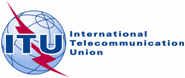 PLENARY MEETINGDocument 570-E16 December 2019Original: EnglishMINUTESOF THENinth plenary meetingTuesday, 19 November 2019, at 1400 hoursChairman:  Mr A. BADAWI (Egypt)Subjects discussedDocuments1Twenty-second  series of texts submitted by the Editorial Committee for first reading (B22)326, 4022Twenty-second  series of texts submitted by the Editorial Committee (B22) – second reading3263Thirty-third series of texts submitted by the Editorial Committee for first reading (B33)4624Thirty-third series of texts submitted by the Editorial Committee (B33) – second reading4625Thirty-fourth series of texts submitted by the Editorial Committee for first reading (B34)4636Thirty-fourth series of texts submitted by the Editorial Committee (B34) – second reading4637Thirty-fifth series of texts submitted by the Editorial Committee for first reading (B35)4648Thirty-fifth  series of texts submitted by the Editorial Committee (B35) – second reading4649Thirty-sixth series of texts submitted by the Editorial Committee for first reading (B36)46510Thirty-sixth series of texts submitted by the Editorial Committee (B36) – second reading465